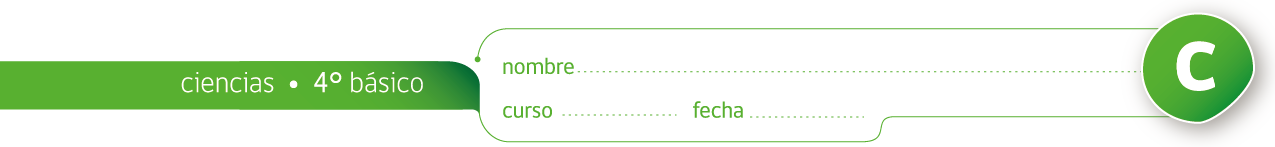 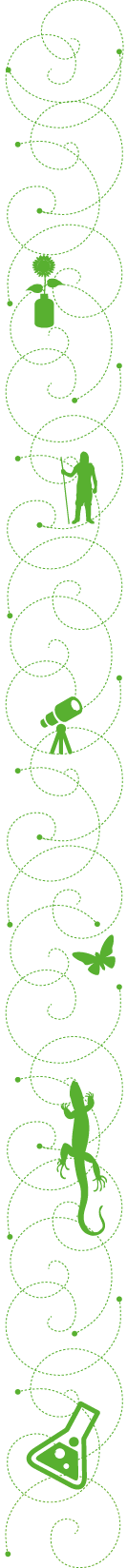 NUESTRO SISTEMA LOCOMOTORJuan estaba jugando a la pelota con su equipo de fútbol de la escuela y se preparaba para tirar un penal, pero al momento de golpear la pelota, resbaló y se fracturó el tobillo.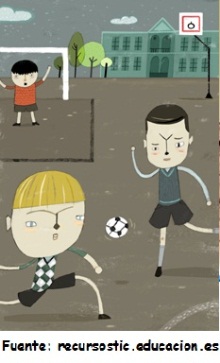 ¿Qué movimientos no podrá realizar Juan?¿Cuál de estos órganos fue afectado por la fractura?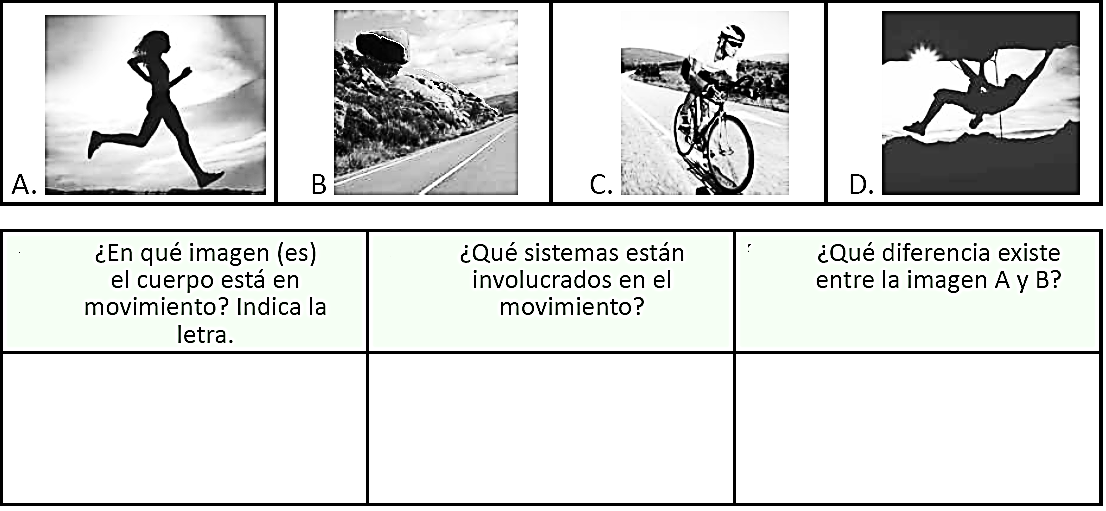 A) Músculo; B) Articulación; C) Hueso largos.Observa las siguientes imágenes que representan acciones.Pablo visita con su mamá al doctor del hospital de su comuna, en el examen de rutina el doctor golpea la rodilla de Pablo con un instrumento, Pablo reacciona levantando su rodilla.¿A qué proceso corresponde la reacción de Pablo?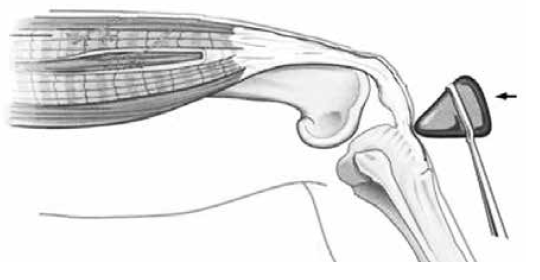 